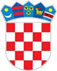              REPUBLIKA HRVATSKAMINISTARSTVO PRAVOSUĐA I UPRAVERKP: 51441MB: 05287260OIB: 72910430276Ulica grada Vukovara 4910000 ZagrebRazina: 12Razdjel: 109Šifra djelatnosti: 8411Šifra grada: 133Oznaka razdoblja: 01.01.-31.01.2021.Zakonski predstavnik: dr.sc. Ivan MalenicaBILJEŠKE UZ KONSOLIDIRANE FINANCIJSKE IZVJEŠTAJE RAZDJELA 109          ZA RAZDOBLJE OD  1. siječnja do 31.prosinca 2022.Pravilnikom o financijskom izvještavanju u proračunskom računovodstvu (NN 37/22) propisuje se  oblik i sadržaj financijskih izvještaja proračunskih korisnika definiranih Zakonom o proračunu (NN 144/21) i utvrđenih Registrom proračunskih i izvanproračunskih korisnika državnog proračuna, razdoblja za koja se sastavljaju te obveza i rokovi njihova podnošenja. Sukladno navedenome u zakonski zadanim rokovima obavljena je provjera dostavljenih pojedinačnih godišnjih financijskih izvještaja korisnika iz nadležnosti i sastavljen konsolidirani izvještaj na razini proračunskih glava: 10905 Ministarstvo pravosuđa i uprave (dalje u tekstu: Ministarstvo)10910 Pravosudna akademija10915 Zatvori i kaznionice 10920 Vrhovni sud RH10925 Visoki trgovački sud RH10930 Visoki upravni sud RH10935 Upravni sudovi10940 Državno odvjetništvo RH10945 Državnoodvjetničko vijeće10950 Državno sudbeno vijeće10955 Visoki prekršajni sud RH10960 Visoki kazneni sud RH10965 Županijski sudovi (15 sudova)10970 Trgovački sudovi (9 sudova)10975 Županijska državna odvjetništva (15 odvjetništava)10980 Općinski sudovi (34 suda)10985 Općinska državna odvjetništva (26 odvjetništava)10990 Državno odvjetništvo - Ured za suzbijanje korupcije i organiziranog kriminaliteta10995 Državna škola za javnu upravu.B I L J E Š K EUZ OBRAZAC BILANCA SA STANJEM DAN 31. prosinca 2022.  B001	IMOVINAUkupna vrijednost imovine na dan 31. prosinca 2022. veća je za 8,7% u odnosu na stanje početkom godine.  B002	NEFINANCIJSKA IMOVINAVrijednost nefinancijske imovine na dan 31. prosinca 2022. godine iznosi ukupno 2.003.531.006,96 kn i veća je za 9,8% u odnosu na početno stanje. Povećanje je rezultat ulaganja u zgrade pravosudnih tijela s osnova energetske obnove, ugradnje dizala, popravaka dizala, sanacije krovišta i dimnjaka kao posljedica potresa, dodijeljenu uredsku opremu i namještaj koju je nabavilo Ministarstvo za korisnike, nabavu opreme za održavanje i zaštitu kod korisnika. 1 - 	FINANCIJSKA IMOVINA (šifra 1)Financijska imovina iznosi 1.863.028.099,65 kn i veća je za 7,6% u odnosu na početno stanje.Odnosi se na:Šifra 11 Novac u banci i blagajni u iznosu od 1.211.128.041,48 kn, od čega se kod proračunskih korisnika 1.188.481.387,88 kn odnosi na uplate s osnova predujma stranaka koja se prema uputi Ministarstva financija trebaju iskazivati na bilančnim računima primljenih predujmova na osnovnom računu 23951, a preostali iznos se odnosi na sredstva za redovno poslovanje koja su početkom 2023. godine utrošena na podmirenja dijela dospjelih obveza za materijalne izdatke poslovanja.  Šifra 12 Depoziti, jamčevni polozi i potraživanja od zaposlenih te za više plaćene poreze i ostalo u iznosu od 87.634.205,04 kn koja sredstva se odnose najvećim dijelom na jamčevne pologe i depozite – 45.815.151,97 kn (šifra 1211 + šifra 122) iskazana na depozitnim računima korisnika te na deviznom računu Ministarstva financija otvorenom u Privrednoj banci Zagreb za spomenute namjene, ostala potraživanja – 40.593.348,30 kn koja se odnose na potraživanja od HZZO-a za nerefundirana bolovanja i bolovanja za ozljede na radu te za više plaćeni porez i prirez po godišnjem obračunu. Šifra 16 Potraživanja za prihode poslovanja koja su veća za 15,1% od početnog stanja i ukupno iznose 372.519.905,88 kn, a najvećim dijelom se odnose na obračunate prihode od sudskih pristojbi koje su izrečene u sudskim predmetima (podaci o izrečenim sudskim pristojbama utvrđeni su iz sustava prema Izvješću eSpis – upravljačka izvješća) i neutrošene prihode s ostalih izvora financiranja (izvor 31, izvor 43, izvor 51, izvor 52, izvor 61). Najveće iznose iskazali su:Pravosudna akademija u iznosu od 1.099.902,40 knupravni sudovi u iznosu od 4.841.107,18 knžupanijski sudovi u iznosu od 122.030.211,75 kntrgovački sudovi u iznosu od 33.811.349,98 knopćinski sudovi u iznosu od 153.411.775,03 kn.Potraživanja za sredstva uplaćena u nadležni proračun i za prihode od HZZO-a na temelju ugovornih obveza (šifra 167) iskazana su u iznosu od 53.280.776,28 kn, a najveći dio se odnosi na depozite županijama u iznosu 32.243.205,34 kn (proračunska glava 10905). 	Šifra 19 Rashodi budućeg razdoblja i nedospjela naplata prihoda veći su za 7,4% od početnog stanja i odnosi se na kontinuirane rashode budućih razdoblja kao što su: obveze za zaposlene (plaće, prijevoz za 12/2022), obveze za obračunate očevide te pretplate na časopise i službena glasila.BILJEŠKA BROJ 2.Šifra B003 OBVEZE I VLASTITI IZVORI iznose 3.866.559.106,61 kn i obuhvaćaju:Šifra 231  OBVEZE ZA ZAPOSLENE iskazane u ukupnom iznosu od 178.106.483,89 kn i povećane su  za 7,9% u odnosu na početno stanje i odnose se na obračunatu, a neisplaćenu plaću i prijevoz za prosinac 2022.Šifra 232 OBVEZE ZA MATERIJALNE RASHODE iskazane u ukupnom iznosu od 57.269.987,01 kn i veće su  za 10,4% u odnosu na početno stanje. Odnose se na obveze za materijalne izdatke poslovanja koji su najvećim dijelom podmireni u siječnju 2023. iz sredstava 2022.Šifra 234 OBVEZE ZA FINANCIJSKE RASHODE iskazane su u ukupnom iznosu od 134.568,56 kn i odnose se na usluge banaka i platnog prometa i isplate sredstava (kamate) po osnovi staža osiguranja s povećanim trajanjem zamjenicima državnih odvjetnika zbog rada na poslovima istrage za period 01. rujna 2011. do 01. rujna 2018.Šifra 239 OSTALE TEKUĆE OBVEZE koje su iskazane u ukupnom iznosu od 1.316.130.551,89 kn i veće su za 6,6% u odnosu na početno stanje, a najvećim dijelom iskazali su:Ministarstvo u iznosu od 41.248.256,71 kn, a najveći dio odnosi se na županije u iznosu 32.243.205,34 knZatvori i kaznionice iskazuju obveze od 10.107.284,67 kn, koja se većinom odnose na bolovanja, koja nisu zatvorena u 2022.g., te manje za  tekuće obveze, obvezu za PDV i povrate u proračunžupanijski sudovi u iznosu od 89.841.479,30 kn što se odnosi na obveze od jamčevnih pologa, obveze za predujmove – depozite te refundacije HZZO-atrgovački sudovi u iznosu od 467.293.432,91 kn što se odnosi na obveze za depozite i refundacije HZZO-aopćinski sudovi u iznosu od 697.805.507,87 kn što se odnosi na obveze za depozite i refundacije HZZO-aostali korisnici iskazuju sredstva koja se odnose na refundacije od HZZO-aŠifra 24 OBVEZE ZA NABAVU NEFINANCIJSKE IMOVINEObveze za nabavu nefinancijske imovine iskazane su u ukupnom iznosu od 8.567.163,49 kn i manje su za 55,5%. Radi se o nabavci računalne opreme (printeri, skener uređaji, diktafoni) i sl. Šifra 26 OBVEZE ZA KREDITE I ZAJMOVEObveze za kredite i zajmove iskazane su u ukupnom iznosu od 18.870.162,96  kn što se uglavnom odnosi na nabavu vozila putem financijskog leasinga za pravosudna tijela. Stanje na dan 31. prosinca veće je od početnog stanja za 171,1%, a posljedica je sklapanje novih ugovora o nabavci vozila putem financijskog leasinga. BILJEŠKA BROJ 3.Šifra 922 VIŠAK/MANJAK PRIHODA Ukupno ostvareni manjak na dan 31.12.2022. iznosi 18.332.026,09 kn.Manjkove su najvećim dijelom iskazali:Ministarstvo u iznosu od 2.900.701,72 kn, zatvori kaznionice u iznosu od 3.357.109,28 kn, DORH u iznosu od 2.065.211,13 kn, županijski sudovi u iznosu od 2.480.228,99 kn, županijska državna odvjetništva u iznosu od 542.684,43 kn, općinski sudovi u iznosu od 6.365.501,26 kn, općinska državna odvjetništva u iznosu od 1.558.316,13 kn. Viškove su iskazala uglavnom središnja tijela.Šifra 96 OBRAČUNATI PRIHODI POSLOVANJAObračunati prihodi poslovanja ukupno iznose 315.690.386,30 kn i veći su za 23,2% od početnog stanja, a najvećim dijelom iskazani su na sljedećim glavama:Zatvori i kaznionice u iznosu od 3.019.820,28 kn, a odnose se na prihode od prodaje proizvoda i prihodi od pruženih usluga, upravni sudovi u iznosu od 4.831.654,18 kn, županijski sudovi u iznosu od 121.929.539,28 kn, trgovački sudovi u iznosu od 33.766.730,53 kn, općinski sudovi u iznosu od 152.126.980,92 kn za obračunate prihode s osnova sudskih pristojbi.Šifra 991 	IZVANBILANČNI ZAPISIIzvanbilančni zapisi iznose 1.779.348.652,91 kn, a iskazani su kod slijedećih proračunskih glava:Najveći udio u ukupnom iznosu je iskazalo Ministarstvo i odnosi se na otvorene predmete DORH-a u iznosu od 1.658.861.644,58 kn. Ministarstvo je iskazalo i garancije dobavljača u iznosu od 31.415.428,48 kn.Zatvori i kaznionice iskazuju 49.895.210,20 kn, odnosi se na:- novčane pologe zatvorenika i poslovanje prodavaonice za zatvorenike,- zalihe roba (zalihe prehrane vlastite proizvodnje i sl),- 22 specijalna vozila (financijski leasing koji otplaćuje Ministarstvo pravosuđa i uprave) 5.794.252,50 kn.Ostali proračunski korisnici prikazuju iznos od 38.707.032,23 kn koji se uglavnom odnose na tuđu imovinu dobivenu na korištenje (fotokopirni uređaji, skeneri), na primljene instrumente plaćanja – zadužnice po sklopljenim ugovorima putem javne nabave te potencijalne obveze po osnovi sudskih sporova u tijeku odnosno obveze za isplate sredstava po osnovi staža osiguranja s povećanim trajanjem zamjenicima državnih odvjetnika zbog rada na poslovima istrage za period 01. rujna 2011. do 01. rujna 2018. (općinska i županijska državna odvjetništva).                                                                                                          MINISTAR   									   dr.sc. Ivan MalenicaB I LJ E Š K EUZ OBRAZACPRIHODI I RASHODI, PRIMICI I IZDACI ZA RAZDOBLJE01.01.– 31.12.2022. GODINEBILJEŠKA BROJ 1.Šifra 6 PRIHODI POSLOVANJAOstvareni prihodi poslovanja tekuće godine na dan 31. prosinca 2022. godine veći su za 4,6% od ostvarenog u izvještajnom razdoblju prethodne godine, što je rezultat  povećanja proračunskih sredstava, prihoda za posebne namjene i ostalih pomoći proračunskim korisnicima.Šifra 63	POMOĆI IZ INOZEMSTVA I OD SUBJEKATA UNUTAR OPĆEG PRORAČUNAPomoći iz inozemstva i od subjekata unutar općeg proračuna ukupno su iskazane u iznosu od 139.566.904,49 kn što je za 71,1% više od iskazanih pomoći u prethodnom razdoblju i to kod slijedećih proračunskih korisnika:Ministarstvo iskazuje 124.601.521,53 kn, od kojih se 38.861.088,95 kn odnosi na tekuće pomoći od institucija i tijela EU, dok se 87.602.332,26 kn odnosi na kapitalne pomoći od institucija i tijela EUPravosudna akademija ostvarila je ukupno 1.354.735,85 kn što se odnosi na tekuću pomoć od institucija i tijela EU (refundacije troškova službenog puta, refundacije troškova za radionice koje su organizirane i provedene u PA, a njihove troškove su financirala tijela EU). Ova kategorija prihoda ostvaruje značajan porast od 128,9% u odnosu na prethodnu godinu zbog intenziviranja aktivnosti u okviru projekata financiranih iz EU fondova.Šifra 6332 Kapitalne pomoći proračunu iz drugih proračuna i izvanproračunskim korisnicimaiznos od 110.966,01 kn iskazali su općinski sudovi u Rijeci, Crikvenici i Šibeniku kao kapitalnu pomoć jedinica lokalne i područne samouprave za soboslikarske radove, postavljanje laminata, arhivske police i sl.Šifra 6361 Tekuće pomoći proračunskih korisnicima iz proračuna koji im nije nadležan iznos od 1.671.986,80 kn iskazali su općinski sudovi kao tekuće pomoći jedinica lokalne i područne (regionalne) samouprave (gradovi i općine) s kojima sklopljen ugovor o sufinanciranju zajedničkih troškova uređivanja zemljišnih knjiga (Crikvenica, Karlovac, Kutina, Metković, Gospić, Rijeka, Sisak, Split, Novi Zagreb, Općinski građanski sud u Zagrebu).Šifra 639 Tekući prijenosi između proračunskih korisnika istog proračunaNajveći tekući prijenos su iskazali Zatvori i kaznionice u iznosu od 3.456.054,76 kn, a obuhvaćaju sredstva od Agencije za plaćanja u poljoprivredi, ribarstvu i ruralnom razvoju (APPRRR) i Ministarstva znanosti i obrazovanja. • APPRRR je doznačio pomoć u iznosu od  3.385.654,76 kn za stočarstvo i ratarsku proizvodnju: Kaznionici u Lepoglavi - 396.482,66 kn, Kaznionici u Lipovici – Popovači - 282.934,16 kn, Kaznionica u Požegi - 762.304,23 kn,Kaznionica u Turopolju - 90.027,53 kn,Kaznionica u Valturi - 1.677.751,09 kn,Zatvor u Gospiću - 176.155,00 kn.• Ministarstvo znanosti i obrazovanja RH doznačilo je 70.400,00 kn Odgojnom zavodu u Turopolju za provođenje projekta „Za hrvatsku pismenost“.Veći iznosi su iskazani i kod slijedećih korisnika:  županijski sudovi 2.703.925,92 kn, općinski sudovi 3.146.504,48 kntrgovački sudovi 229.915,10 knžupanijska državna odvjetništava 106.083,00 knopćinska državna odvjetništava 389.951,50 kn, a odnose se na prijenos sredstava od Ministarstva pravosuđa i uprave zbog hitnih sanacija.Šifra 64 PRIHODI OD IMOVINENavedeni prihodi u ukupnom iznosu od 180.170,84 kn ostvareni su s osnova pozitivnih tečajnih razlika i razlika zbog primjene valutne klauzule te kamata na oročena sredstva i depoziti po viđenju. Šifra 65   PRIHODI OD UPRAVNIH I ADMINISTRATIVNIH PRISTOJBI,      PRISTOJBI PO POSEBNIM PROPISIMA I NAKNADANavedeni prihodi ostvareni su u ukupnom iznosu od 15.501.976,75 kn što je za 6,6% veće nego u prethodnom izvještajnom razdoblju, a ostvarili su ih:Ministarstvo u iznosu od 2.049.706,05 kn, što čine prihodi od pravosudnih i drugih ispita, upravne pristojbe i dr.			  	Zatvori i kaznionice u iznosu od 1.094.405,44 kn što čine prihodi od preprata i sprovođenja zatvorenika, prihodi po osnovi od osiguranja, te kopiranja za zatvorenike. Pravosudna akademija u iznosu od 93.072,42 kn, a što se odnosi na pokriće rashoda za održavanje seminara za edukaciju stečajnih upravitelja. Napominjemo da od 30. lipnja 2022. Pravosudna akademija više ne provodi već iste provodi Ministarstvo pravosuđa i uprave, a što je i uzrokovalo značajni pad prihoda na ovoj stavci.županijski sudovi u ukupnom iznosu od 1.026.504,18 kn ostvaren u manjem dijelom s osnova uplata kandidata za polaganje ispita za stalne sudske tumače i za stalnog sudskog vještaka. Visina nagrade za rad Ispitnog povjerenstva utvrđena je rješenjem Ministarstva pravosuđa KLASA: 710-05/98-01/3, URBROJ: 514-05-04-99-9 od 15.03.1999. Iznos od 902.358,00 kn se odnosi na Županijski sud u Osijeku koji je sredstva utrošio za uređenje i opremanje raspravne dvorane.trgovački sudovi u iznosu od 280.198,11 kn s osnova prihoda od očevida i uređenje poslovnog prostora u Trgovačkom sudu u Rijeci u iznosu od 161.750,06 kn.općinski sudovi u ukupnom iznosu od 10.942.944,30 kn s osnova uplata stranaka za očevide te održavanje zgrade i opreme u Općinskom sudu u Osijeku u iznosu od 277.057,55 kn. Šifra 66  PRIHODI OD PRODAJE PROIZVODA I ROBE TE PRUŽENIH    USLUGA I PRIHODI OD DONACIJA TE POVRATI PO PROTESTIRANIM     JAMSTVIMANajveće prihode su ostvarili Zatvori i kaznionice u iznosu od 37.158.467,27 kn kao:• 6614 prihodi od prodaje proizvoda i robe    23.018.926,42 kn • 6615 prihodi od pruženih usluga                 14.139.540,85 knProdaja proizvoda, roba i usluga ostvarenih u radionicama odjela za rad kaznionice: drvoprerađivačka radionica, metalska radionica, poljoprivredna radionica, radionica ugostiteljstva, radionica autoservisa, radno-terapijska radionica, kamenolom i grafička radionica.Ministarstvo je ostvarilo 114.190,72 kn prihoda od zakupa prostora za aparat za kavu, te prodaje u kantini.						       	Ostala pravosudna tijela su ostvarila prihode u ukupnom iznosu od 1.721.283,21 kn, a odnose se na:Prihode od prodaje proizvoda i robe te pruženih usluga odnosi 1.639.204,41 kn, koji se ostvaruju od preslika sudskih predmeta, najma prostora, čajne kuhinje.Tekuće donacije u iznosu od 82.078,80 kn, koje su ostvarili:DORH u iznosu od 63.954,99 kn s osnova Projekta LIFE SWIPEL/LIFE19 „Uspješan progon kaznenih dijela protiv divlje flore i faune u Europi“Trgovački sud u Rijeci u iznosu od 18.123,81 kn s osnova donacije Primorsko-goranske županije (trakaste zavjese).Šifra 671 PRIHODI IZ NADLEŽNOG PRORAČUNA ZA FINANCIRANJE REDOVNE DJELATNOSTI PRORAČUNSKIH KORISNIKA	 Prihodi iz nadležnog proračuna ukupno iznose 3.241.425.606,38 kn i sastoje se od: Prihoda za financiranje rashoda poslovanja (šifra 6711) u iznosu 3.123.706.764,91 knPrihoda za financiranje rashoda za nabavu nefinancijske imovine (šifra 6712) u iznosu od 117.718.841,47 kn,  a koji iznosi se odnose na nabavku vozila putem financijskog leasinga te za nabavu opreme za održavanje i zaštitu te komunikacijsku opremu.Kod Zatvora i kaznionica navedeni prihodi iznose 606.697.288,60 kn te su u odnosu na izvršenje manji za 8.000,53 kn koji se odnosi na Zatvor u Zadru. Spomenuti je zatvor prilikom povrata neutrošenih sredstava u Državni proračun greškom uplatio 1.899,90 eura umjesto kuna, odnosno uplaćeno je 12.414,90 kn više.Povrat neutrošenih sredstava u Državni proračun iznosi 88.479,88 kn:1. Zatvorska bolnica u Zagrebu – 41.378,42 kn,2. Kaznionica u Turopolju – 323,00 kn,3. Zatvor u Bjelovaru – 90,33 kn,4. Zatvor u Splitu – 15.754,96 kn,5. Zatvor u Šibeniku – 3.436,38 kn,6. Zatvor u Zadru – 14.314,80 kn,7. Centar za dijagnostiku – 4.657,27 kn,8. Centar za izobrazbu – 7.836,71 kn,9. Zatvor u Zagrebu – 688,00 kn.Šifra 68 KAZNE, UPRAVNE MJERE I OSTALI PRIHODIPrihodi Zatvora i kaznionica iznose 1.475.907,09 kn, a najvećim dijelom ostvarili su ih:•	 Kaznionica u Lepoglavi  - 330.520,79 kn, rabat od zatvorske prodavaonice,  prihodi od naknade štete s osnova osiguranja, prihod od prodaje otpadnog materijala, prihodi od utuženja,  prihod od otkupa boca, prihod od 2 komada janjadi i 140 kom odojaka primljenih ustupanjem bez naknade od strane Kaznionice u Požegi, namijenjeni za daljnji tov• Zatvor u Zagrebu– rabat od zatvorske prodavaonice 580.035,55 kn,•	 Kaznionica u Turopolju - prihodi s osnova rabata ostvarenog u zatvoreničkoj kantini, prihod od prodaje otpadnog željeza i PVC ambalaže 109.353,02 kn,•	 Kaznionica u Požegi – prihodi s osnova rabata ostvarenog u zatvoreničkoj kantini i prihod od prodaje ambalaže 374.326,79 kn,•	 Kaznionica u Valturi – prihod od ambalaže i rabata od zatvorske prodavaonice 52.603,02,•	 Kaznionica u Glini – prihodi od prodaje otpadnog papira, otpadnog jestivog ulja i metalnog otpada 14.883,83 kn,• Zatvor u Požegi – rabat od zatvorske prodavaonice i povrat ambalaže 10.380,50 kn.Iznos od 38.036,42 kn iskazuju općinski sudovi,  a odnosi se na povrate od uplata za dvostruko plaćene račune. BILJEŠKA BROJ 2.Šifra 3  RASHODI POSLOVANJARashodi poslovanja ostvareni su u ukupnom iznosu od 3.256.314.486,08 kn i povećani su za 3,9% u odnosu na prethodno razdoblje. Šifra 31  Rashodi za zaposlene veći su za 2,6% u odnosu na prethodno razdoblje što je rezultat sklapanja Dodatka Kolektivnog ugovora za državne službenike i namještenike po kojem je povećana osnovica plaće za državne službenike i namještenike a povećani su i iznosi za ostala materijalna prava (božićnice, regresa i dara za djecu). Šifra 32  Materijalni rashodi veći  su za  8,7% i ukupno iznose 849.336.751,24 kn, a posebno se izdvajaju slijedeći rashodi:Naknade troškova zaposlenima (šifra 321) u iznosu od 83.198.668,51 kn i veće su za 18,8% u odnosu na prethodno razdoblje zbog provođenja savjetovanja i seminara koji su u 2021. godini bili smanjeni zbog epidemiološke situacije, povećanje troškova prijevoza na posao i s posla zbog povećanja cijene prijevoza po prijeđenom kilometru, kao i povećanje cijena javnog prijevoza. Rashodi za materijal i energiju (šifra 322) u iznosu od 186.430.068,18 kn i veći su za 32,8% u odnosu na prethodno razdoblje, a najveći iznosi su iskazani na stavkama energije i uredskog materijala zbog porasta cijene energenata i cijene uredskog materijala.Rashodi za usluge (šifra 323) u iznosu od 516.205.246,90 kn i veći su za 8,9%. Vidljiva su povećanje na stavkama tekućeg i investicijskog održavanja kao posljedica nastavka saniranja štete nastale zbog potresa, usluge promidžbe i informiranja zbog objava natječaja i oglasa za zapošljavanje i računalne usluge zbog izrade nove internetske stranice na Vrhovnom sudu RH, te zakupnine i najamnine koje Ministarstvo pravosuđa i uprave plaća za korisnike prema sklopljenim ugovorima o zakupu. Osim korisnika (sudovi, odvjetništva i dr.) Ministarstvo plaća zakup i za Ministarstvo u Ulici grada Vukovara 49 – Aspera, a zakup je povećan zbog sklopljenih novih ugovora o zakupu (Trgovački sud, Općinsko državno odvjetništvo Zagreb). Ostali nespomenuti rashodi poslovanja (šifra 329) u iznosu od 61.268.167,15 kn i manji su za 35,7% u odnosu na prethodno razdoblje, a odnose se na naknade za rad predstavničkih i izvršnih tijela, povjerenstava i slično (isplate očevida, održavanje ispitnih povjerenstava za stalne sudske tumače). Šifra 34 FINANCIJSKI RASHODIFinancijski rashodi ostvareni su u ukupnom iznosu od 3.612.185,25 kn i manji su za 9,2% od prethodnog razdoblja. Kamate za primljene kredite i zajmove u cijelosti se odnose na sredstva za otplatu kamata ugovorenih kroz financijski leasing vozila. Šifra 343 Ostali financijski rashodiOstali financijski rashodi iznose 3.189.196,53 kn i manji su u odnosu na prethodno razdoblje za 16,2%. Odnose se na rashode za bankarske usluge i usluge platnog prometa te zatezne kamate po osnovi staža osiguranja s povećanim trajanjem zamjenicima državnih odvjetnika zbog rada na poslovima istrage za period 01. rujna 2011. do 01. rujna 2018.Šifra 363 POMOĆI UNUTAR OPĆEG PRORAČUNA Cjelokupni iznos od 309.000.000 kn se odnosi na tekuće pomoći županijskim proračunima za preuzete poslove državne uprave, a sukladno zaključenim Sporazumima o preuzimanju predmeta, pismohrane, ostale dokumentacije, opreme te sredstava za rad od mjesno nadležnog ureda državne uprave u županiji.Šifra 381 Tekuće donacijeMinistarstvo je iskazalo iznos od 5.336.669,55 kn, a odnosi se na tekuće donacije po ugovorima za besplatnu pravnu pomoć te plaćanje udrugama iz prikupljenih lutrijskih sredstava.Zatvori i kaznionice iskazuju ukupni iznos od 2.999.984,93 kn. Odnosi se na sredstva dobivenih iz lutrijskih sredstava odlukom Vlade RH (isplate Udrugama usmjerenih pružanju potpore prema sklopljenim ugovorima za provedbu odobrenih projekata/programa izvršavanja kazne zatvora / odgojne mjere).7 PRIHODI OD PRODAJE NEFINANCIJSKE IMOVINEOvi prihodi ostvareni su u ukupnom iznosu od 219.513,69 kn, a najvećim dijelom odnose se na prihode ostvarene prodajom višegodišnjih nasada i osnovnog stada:Kaznionica u Valturi 186.030,67 kn  (goveda),Kaznionica u Lepoglavi 20.185,78 kn (ovce, ovan i krmače),Zatvor u Splitu 1.914,00 (prodaja vozila),Odgojni zavod u Turopolju 5.302,00 kn (prodaja željeznih stolaca).Šifra 4 RASHODI ZA NABAVU NEFINANCIJSKE IMOVINENavedeni rashodi ostvareni su u ukupnom iznosu od  276.430.663,97 kn od čega:Ministarstvo pravosuđa i uprave: konto 4221-Uredska oprema i namještaj – u iznosu 64.374.978,33 kn za potrebe pravosudnih tijela, te računalna oprema – nabava kroz projekte EU i Zajamkonto 4224-Medicinska i laboratorijska oprema – nabavljena medicinska oprema u iznosu 656.546,78 kn preko projekata i dana na upotrebu kaznenim tijelimakonto 4225-nabavljena oprema i uređaji za Zatvorski sustav u iznosu 457.250,00 knkonto 4231-Obnova voznog parka u iznosu 609.989,42 kn odnosi se na nabavu osobnog automobila za potrebe Ministarstva pravosuđa i uprave i kombi vozila za Zatvorski sustavkonto 4262-ulaganja u računalne programe u iznosu 28.925.412,48 kn odnosi se na nabavu računalnog programa preko projekata i redovno preko Sektora informatikekonto 4511-Dodatna ulaganja na građevinskim objektima u iznosu 137.749.651,41 kn Trg pravde, Zemljišnoknjižni odjel -ulaganja kroz Norvešku darovnicu (Split, Ilica-Selska).Zatvori i kaznionice:-Zatvorska bolnica u Zagrebu: 36.368, 96 kn - oprema za održavanje i zaštitu, nabava aparata za laboratorij, bar kod čitač.-Kaznionica u Glini: 883.560,52kn - parnokonvekcijska peć, oprema i uređaji za kuhinju, ulaganje u led rasvjetu, video nadzor, metal detektorska vrata, nabava medicinske opreme, antenskog sustava za smještajne objekte  za zatvorenike; 567.862,40 kn – ulaganje u sportsko igralište, PVC stolarija. -Kaznionica u Lepoglavi: 779.000,00 kn – traktor; 121.700,00 kn – žitna sijačica; 190.110,00 kn – cisterna; 141.549,57 kn - dogradnja videonadzora; 151.937,50 kn – rotacijska peć; 427.110,77 kn – dodatna ulaganja na građevinskim objektima, nadstrešnica, PVC prozori; 62.936,24 kn rashladna komora; 596.858,04 kn – traktorska kosilica, čistači šikare, licenca, peć na kruto gorivo, pulsoksimetar, sjeckalica drva, inox posuda za med, računalo, pisači, 2 hladnjaka, rashladna vitrina, salamoreznica, stolna indukcijska friteza, plinski roštilj, televizori, videonadzor, peć, panj za meso, električna friteza, 60 komada stolaca, crpka, aparati za zavarivanje, klima uređaji, ploče za kuhanje i pećnica, udarni čekić, računala za videonadzor, metal detektorska vrata, videoprinter za ultrazvuk, licenca za program za izradu fotografija;20.419 kn - lozni cijepovi i sadnice jabuka; knjige 5.716,00 kn.-Kaznionica u Lipovici: 244.976,31 kn - usluga nadzora nad izvođenjem radova prenamjene objekta za smještaj zatvorenika, uredska oprema, komunikacijske oprema, oprema za održavanje i zaštitu, trimer za travu, plug, roto brana, građevinski alat; 3.237.989,17 kn - dodatna ulaganja na građevinskim objektima (uređenje i proširenje zatvorskog objekta).- Kaznionica u Požegi: 160.000,00 kn – vozilo; 245.631,01 kn – Tv prijemnici, plinska peć, trimer, medicinska oprema, teška drljača, usisavač, šivači stoj, hladnjak, sušilica rublja, parna postaja, stroj za nareske, pomoćni gradilišni ormar, nerast; 136.374,00 kn - sijačica; 96.000,00 kn – rotodrljača; 202.471,25 kn – oprema za kuhinju za novi zatvoreni odjel; 5.784.963,79 kn - izgradnja novog zatvorenog odjela za zatvorenike, projektna dokumentacija za klaonicu i kuhinju, elektroinstalacije, izmjene krovišta na tri objekta, projektni plan za klaonicu.- Odgojni zavod u Požegi: 615.362,31 kn – zamjena krovišta na zgradi- Kaznionica u Turopolju; 104.483,76 kn - video nadzor, klima uređaji, sadilica i vadilica krumpira, roto brane, zamrzivač; 473.245,75 kn - zamjena krovišta na upravnoj zgradi.- Kaznionica u Valturi: 584.568,48 kn - uredska oprema, razvlačilica i regloskop, crpka Etanorm, crpka Magna, uništavač papira, plinska peć i ugradnja, bojler, klima uređaji, distributer slame, perilica rublja, električna stojnica, plug; 85.200 kn - elaborat o rezervama; 292.242,01 kn – vozilo; 71.552,00 kn – zamjena rasvjetnih tijela.- Zatvor u Bjelovaru: 65.480,69 kn - nabava uredskog namještaja (stolica), televizora, rashladnog ormara, elektronskog pikada, kuhinjskog aparata za mljevenje i drobljenje, kuhinjskog aparata za blendanje, telefonskog uređaja, pisaća, klima uređaja, skladišnih polica, prijenosnog računala i projektora.-Zatvor u Dubrovniku: 136.503,32 kn – renovacija hodnika i sanitarnih prostorija uprave zatvora i ugradnja PVC stolarije.- Zatvor u Gospiću: 50.920,29 kn – ormar za kruh, klima uređaji, ručni metal detektori, hladnjaci za kuhinju i prodavaonicu, sušilica rublja, sportska oprema;341.124,25 kn – zamjena prozora na objektu.-Zatvor u Karlovcu: 611.598,75 kn – građevinski radovi na zatvoreničkom objektu.-Zatvor u Osijeku: 81.168,38 kn – ormarići, stolovi, stolice, televizori, video nadzor, hladnjak, medicinska oprema, viličar, komarnici, kolica za serviranje hrane;129.714,50 kn – zamjena prozora na objektu.-	Zatvor u Požegi: 86.373,13 kn – komunikacijska oprema, klima uređaju, ručni metal detektor, bar kod čitač, perilica rublja; 23.500 kn – klizna ograda.-Zatvor u Puli: 24.907,11 kn – tri klima uređaja; 389.792,74 kn – asfaltiranje dvorišta, portirnica, betonska kanalica (rigola).-	 Zatvor u Rijeci; 56.977,69 kn – uredske stolice, garderobni ormar, panj za kuhinju, klima uređaji; 33.774,08 kn – čelična vrata, PVC stolarija.- 	Zatvor u Splitu: 56.785,89 kn – računalo, uredski ormar, stolice, kartotečni ormari, visokotlačni čistač, usisavač, kosilica, alkotest, salamoreznica, oprema za videonadzor.- Zatvor u Šibeniku: 159.890,93 kn – uredske stolice, police za skladištu, TV uređaji, nadzorne kamere, bar kod čitač, profesionalna pećnica, medicinska oprema, hladnjak, stroj za rezanje mesa, trimer, stroj za rezanje salame, police za rashladne komore; 389.423,83 kn – popravak krovišta, postavljanje novih pločica u zatvoreničkim sobama.-Zatvor u Varaždinu: 16.525,67 kn – klima i zamrzivači.-Zatvor u Zadru: 34.340,56 kn – računalo, materijal za izradu stolova, klima uređaji, mali hladnjak, postolje za parno-konvekcijsku peć, medicinska oprema; 40.578,34 kn – uređenje ćelija, elektro radovi, vodoinstalaterski radovi,-Zatvor u Zagrebu: 52.683,23 kn – stražarske kućice, 579.986,22 kn – računala, uredska oprema, antenski i kabelski sustav, klima uređaji, hladnjaci; 337.863,48 kn – dva vozila; 568.866,25 kn – agregat, elaborat, streljana.Proračunske glave od 10910 – 10995, izuzev 10915 Zatvora i kaznionica :iznos od 1.506.796,81 kn se odnosi na nabavu uredske opreme i namještaja, komunikacijske opreme, opreme za održavanje i zaštitu te opreme iz redovnih sredstava i vlastitih prihoda iznos od 9.147.766,90 kn se odnosi na prijevozna sredstva u cestovnom prometu – službeni automobili (financijski leasing)iznos od 1.423.268,56 kn se odnosi na rashode za dodatna ulaganja na građevinskim objektimaBILJEŠKA BROJ 3.Šifra Y006 MANJAK PRIHODA I PRIMITAKAU obračunskom razdoblju korisnici razdjela 109 su ostvarili manjak u iznosu od 6.004.811,08 kn. Manjak prenesen iz prethodnog razdoblja iznosi 12.327.215,01 kn, tako da ukupni manjak za pokriće u sljedećem razdoblju iznosi 18.332.026,09 kn.Na smanjenje prenesenog manjka u odnosu na početno stanje utjecale su manje korekcije knjiženja kod pojedinih korisnika, te povrati sredstava pojedinih korisnika u proračun do 31.01.2022. MINISTAR   									   dr.sc. Ivan MalenicaB I LJ E Š K EUZ IZVJEŠTAJ O PROMJENAMA U VRIJEDNOSTI I OBUJMUIMOVINE I OBVEZA ZA RAZDOBLJE– 31.12.2022. GODINEŠifra 9151 PROMJENE U VRIJEDNOSTI I OBUJMU IMOVINE iskazane su u ukupnom iznosu povećanja od 70.790.261,48 kn, a odnosi se na:Na šifri 91511 je iskazano 13.765.620,34 kn što predstavlja tekuće investicije u tijeku (građevinski objekti) Ministarstva pravosuđa i uprave.Na šifri 91512 je iskazano 57.024.641,14 kn, a najvećim dijelom se odnosi na ulaganje Ministarstva pravosuđa i uprave u zgrade pravosudnih tijela, prijenos i nabavu opreme, uredskog namještaja, izrade projektne dokumentacije temeljem rješenja, te za nabavku uredskog namještaja, klima uređaja iz redovnih proračunskih sredstava i vlastitih prihoda pravosudnih tijela.Smanjenja su uglavnom posljedica prijenosa dugotrajne nefinancijske imovine u pripremi  od strane Ministarstva pravosuđa i uprave na proračunske korisnike iz nadležnosti, potom uništenja radi neupotrebljivosti dugotrajne imovine za iznose knjigovodstvenih vrijednosti – temeljem odluka donesenih od strane čelnika tijela prema danim prijedlozima inventurnih komisija i povjerenstva za popis imovine.MINISTAR   									   dr.sc. Ivan MalenicaB I LJ E Š K EUZ IZVJEŠTAJ O RASHODIMA PREMA FUNKCIJSKOJ KLASIFIKACIJI -  31.12.2022. GODINEŠifra 01 OPĆE JAVNE USLUGE ukupno u tekućoj godini iznosi 847.916.471,90 kn, što je za 9,4% više nego u prethodnoj godini, a odnosi se na ukupne rashode poslovanja.Ministarstvo pravosuđa i uprave iskazalo 841.007.825,62 kn, od kojih:- izvršna i zakonodavna tijela u iznosu 835.103.388,17 kn,- ostale opće usluge u iznosu od 5.904.437,45 kn.Državna škola za javnu upravu je iskazala na općim uslugama vezanim za službenike iznos od 6.908.646,28 kn.Šifra 03 JAVNI RED I SIGURNOST ukupno u tekućoj godini iznosi 2.683.382.165,22 kn, što je za 3,9% više nego u prethodnoj godini, a odnosi se na ukupne rashode poslovanja razdjela 109.Korisnici Razdjela 109 - Ministarstvo pravosuđa i uprave razvrstani su u tri funkcijska područja:SUDOVI + Pravosudna akademija pod šifrom 033 iskazuju 1.978.442.091,94 knZATVORI, pod šifrom 034 iskazuju 674.142.465,45 kn			   		 RASHODI ZA JAVNI RED I SIGURNOST KOJI NISU DRUGDJE SVRSTANI, pod šifrom 036 iznose 30.797.607,83 kn.MINISTAR   									   dr.sc. Ivan MalenicaB I LJ E Š K EUZ IZVJEŠTAJ O OBVEZAMA-  31.12.2022. GODINEKorisnici Razdjela 109 - Ministarstvo pravosuđa i uprave ukupno su iskazali:stanje obveza 1. siječnja 2022. (šifra V001) iznosi 1.478.636.747,42 kn, koje su se sastojale od obveza za rashode za zaposlene i prijevoz za mjesec prosinac 2021. čija je isplata uslijedila u siječnju 2022., režijske troškove za prosinac 2021. čije dospijeće je bilo u siječnju 2022. te za nepodmirene obveze prenesene u 2022. godinu iz 2021. godine. stanje obveza na kraju izvještajnog razdoblja (V006) iznosi: 1.579.716.366,66 kn od čega se:na dospjele obveze odnosi 	                      8.815.789,31 kn, a na nedospjele obveze   	    	     1.570.900.577,35 knDospjele obveze odnose se na nepodmirene intelektualne usluge (usluge odvjetnika, vještaka, svjedoka i prevoditelja) iz prosinca 2022. godine. Većim dijelom ovdje su iskazane obveze koje su podmirene u siječnju 2023. iz sredstava odobrenih planom iz 2022. obzirom je u Okružnici Ministarstva financija navedeno da su proračunski korisnici dužni sa sredstvima zatečenim na računima podmiriti dospjele obveze na dan 31.12.2022.Nedospjele obveze odnose se na:V010: Međusobne obveze subjekata općeg proračuna: 69.302.517,16 kn sastoje se od obveze za plaćen porez i prirez na dohodak, potraživanja za bolovanja na teret HZZO-a i ozljede na radu te obveza za naknadu zbog nezapošljavanja invalida. ND23: Obveze za rashode poslovanja: 1.474.535.135,76 kn odnosi se na nedospjele obveze za rashode za zaposlene 2022., prijevoz za prosinac 2022. te obveze za predujmove – sudski depoziti, jamčevine i vrijednosnice u blagajni.ND24: Obveze za nabavu nefinancijske imovine: 8.711.516,69 kn odnosi se na nabavu uredskog namještaja i opreme. ND dio 25,26: Obveze za financijsku imovinu: 18.351.407,74 kn odnosi se na nedospjelu neotplaćenu glavnicu s osnova nabave službenih vozila putem financijskog leasinga kod proračunskih korisnika.MINISTAR   									   dr.sc. Ivan MalenicaIzvršenje Državne riznice na dan 31.12.2022. u odnosu na glavnu knjigu Ministarstva razlikuje se za:Izvršenje Državne riznice na dan 31.12.2022. u odnosu na glavnu knjigu Ministarstva razlikuje se za:Izvršenje Državne riznice na dan 31.12.2022. u odnosu na glavnu knjigu Ministarstva razlikuje se za:41-A576241PRIHOD OD IGARA NA SREĆU-171.657,6931-A629000VLASTITI PRIHODI - 7129 14,2543-A629000PRIHODI ZA POSEBNE NAMJENE - 56651.571.052,6952-A630079PRIHODI IZMEĐU „Erasmus + za 2021“-232.962,1581-K544028ZAJAM IBRD 890003.821.876,9781-K544101ZAJAM IBRD 905705.696.064,8852-K629022SUFINANCIRANJE RADOVA454.923,4451-T544088PRIHODI-SUDJELOVANJE U PROGRAMIMA UNIJE  296.316,9531-T544089PRIHOD U 2020 PROJEKT IRZ TWINNING ug.MK 16 IPA JH 02 1876.275,7151-T757027CEF INSTRUMENTI233.632,40RAZLIKA 11.745.537,45